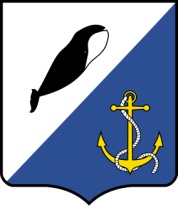 АДМИНИСТРАЦИЯПРОВИДЕНСКОГО ГОРОДСКОГО ОКРУГА ПОСТАНОВЛЕНИЕВ соответствии с Жилищным кодексом Российской Федерации, руководствуясь Уставом Провиденского городского округа, методическими указаниями по расчету ставок за наем и отчислений на капитальный ремонт жилых помещений, включаемых в плату за содержание и ремонт жилья (техническое обслуживание) муниципального и государственного жилищного фонда, утвержденных приказом Министерства строительства Российской Федерации от 02.12.1996г. № 17-152, Администрация Провиденского городского округаПОСТАНОВЛЯЕТ:Внести в Постановление Администрации Провиденского городского округа от 23 ноября 2018 года № 305«Об установлении платы граждан за жилое помещение на 2019 год» следующие изменения: Приложения № 1-6 к Постановлению изложить в новой редакции в соответствии с приложениями к настоящему постановлению.Обнародовать настоящее постановление на официальном сайте Провиденского городского округа www.provadm.ru.Настоящее постановление вступает в силу со дня его официального обнародования и распространяет своё действие на правоотношения, возникшие с 1 января 2019 года.Контроль за исполнением настоящего постановления возложить на управление промышленной политики, сельского хозяйства, продовольствия и торговли Администрации Провиденского городского округа (Парамонов В. В.).Разослано: дело, УФЭиО, УППСХПиТ, Провиденский филиал ГП ЧАО «Чукоткоммунхоз», МП «Север».от 08 февраля 2019 г.№ 33пгт. ПровиденияО внесении изменений в Постановление Администрации Провиденского городского округа от 23 ноября 2018 г. №305 «Об установлении платы граждан за жилое помещение на 2019 год»Глава администрацииС. А. ШестопаловПодготовлено:Е. И. СтоволосоваСогласовано:А. Н. ФиляновД. В. РекунЕ. А. КрасиковаПриложение №1к постановлению Администрации Провиденского городского округаот 08 февраля 2019 года №33Размер платы граждан за жилое помещение для нанимателей жилых помещений по договорам социального найма, договорам найма жилых помещений муниципального жилищного фонда и собственников жилых помещений, которые не приняли решение о выборе способа управления многоквартирным домом, или если принятое решение о выборе способа управления этим домом не было реализовано в пгт. Провидения Провиденского городского округа на 2019 годРазмер платы граждан за жилое помещение для нанимателей жилых помещений по договорам социального найма, договорам найма жилых помещений муниципального жилищного фонда и собственников жилых помещений, которые не приняли решение о выборе способа управления многоквартирным домом, или если принятое решение о выборе способа управления этим домом не было реализовано в пгт. Провидения Провиденского городского округа на 2019 годРазмер платы граждан за жилое помещение для нанимателей жилых помещений по договорам социального найма, договорам найма жилых помещений муниципального жилищного фонда и собственников жилых помещений, которые не приняли решение о выборе способа управления многоквартирным домом, или если принятое решение о выборе способа управления этим домом не было реализовано в пгт. Провидения Провиденского городского округа на 2019 годРазмер платы граждан за жилое помещение для нанимателей жилых помещений по договорам социального найма, договорам найма жилых помещений муниципального жилищного фонда и собственников жилых помещений, которые не приняли решение о выборе способа управления многоквартирным домом, или если принятое решение о выборе способа управления этим домом не было реализовано в пгт. Провидения Провиденского городского округа на 2019 годРазмер платы граждан за жилое помещение для нанимателей жилых помещений по договорам социального найма, договорам найма жилых помещений муниципального жилищного фонда и собственников жилых помещений, которые не приняли решение о выборе способа управления многоквартирным домом, или если принятое решение о выборе способа управления этим домом не было реализовано в пгт. Провидения Провиденского городского округа на 2019 годРазмер платы граждан за жилое помещение для нанимателей жилых помещений по договорам социального найма, договорам найма жилых помещений муниципального жилищного фонда и собственников жилых помещений, которые не приняли решение о выборе способа управления многоквартирным домом, или если принятое решение о выборе способа управления этим домом не было реализовано в пгт. Провидения Провиденского городского округа на 2019 годРазмер платы граждан за жилое помещение для нанимателей жилых помещений по договорам социального найма, договорам найма жилых помещений муниципального жилищного фонда и собственников жилых помещений, которые не приняли решение о выборе способа управления многоквартирным домом, или если принятое решение о выборе способа управления этим домом не было реализовано в пгт. Провидения Провиденского городского округа на 2019 годРазмер платы граждан за жилое помещение для нанимателей жилых помещений по договорам социального найма, договорам найма жилых помещений муниципального жилищного фонда и собственников жилых помещений, которые не приняли решение о выборе способа управления многоквартирным домом, или если принятое решение о выборе способа управления этим домом не было реализовано в пгт. Провидения Провиденского городского округа на 2019 годРазмер платы граждан за жилое помещение для нанимателей жилых помещений по договорам социального найма, договорам найма жилых помещений муниципального жилищного фонда и собственников жилых помещений, которые не приняли решение о выборе способа управления многоквартирным домом, или если принятое решение о выборе способа управления этим домом не было реализовано в пгт. Провидения Провиденского городского округа на 2019 годРазмер платы граждан за жилое помещение для нанимателей жилых помещений по договорам социального найма, договорам найма жилых помещений муниципального жилищного фонда и собственников жилых помещений, которые не приняли решение о выборе способа управления многоквартирным домом, или если принятое решение о выборе способа управления этим домом не было реализовано в пгт. Провидения Провиденского городского округа на 2019 годРазмер платы граждан за жилое помещение для нанимателей жилых помещений по договорам социального найма, договорам найма жилых помещений муниципального жилищного фонда и собственников жилых помещений, которые не приняли решение о выборе способа управления многоквартирным домом, или если принятое решение о выборе способа управления этим домом не было реализовано в пгт. Провидения Провиденского городского округа на 2019 годРазмер платы граждан за жилое помещение для нанимателей жилых помещений по договорам социального найма, договорам найма жилых помещений муниципального жилищного фонда и собственников жилых помещений, которые не приняли решение о выборе способа управления многоквартирным домом, или если принятое решение о выборе способа управления этим домом не было реализовано в пгт. Провидения Провиденского городского округа на 2019 годn/nn/nНаименование услугНаименование услугНаименование услугНаименование услугНаименование услугЕдиницы измерения Единицы измерения Единицы измерения Тарифы Тарифы 11222223334411Содержание и ремонт жилого помещения в многоквартирных домах (с НДС)Содержание и ремонт жилого помещения в многоквартирных домах (с НДС)Содержание и ремонт жилого помещения в многоквартирных домах (с НДС)Содержание и ремонт жилого помещения в многоквартирных домах (с НДС)Содержание и ремонт жилого помещения в многоквартирных домах (с НДС)руб. за 1 кв.м. общей площади в месяц руб. за 1 кв.м. общей площади в месяц руб. за 1 кв.м. общей площади в месяц 11ул. Полярная: д.1,3,5,17,21,23;ул.Набережная-Дежнева: д.6,37,39,45/1,45/2,45/3,47,51,53;ул. Чукотская: д.1а,17; ул. Эскимосская: д. 1,18,18/1.ул. Полярная: д.1,3,5,17,21,23;ул.Набережная-Дежнева: д.6,37,39,45/1,45/2,45/3,47,51,53;ул. Чукотская: д.1а,17; ул. Эскимосская: д. 1,18,18/1.ул. Полярная: д.1,3,5,17,21,23;ул.Набережная-Дежнева: д.6,37,39,45/1,45/2,45/3,47,51,53;ул. Чукотская: д.1а,17; ул. Эскимосская: д. 1,18,18/1.ул. Полярная: д.1,3,5,17,21,23;ул.Набережная-Дежнева: д.6,37,39,45/1,45/2,45/3,47,51,53;ул. Чукотская: д.1а,17; ул. Эскимосская: д. 1,18,18/1.ул. Полярная: д.1,3,5,17,21,23;ул.Набережная-Дежнева: д.6,37,39,45/1,45/2,45/3,47,51,53;ул. Чукотская: д.1а,17; ул. Эскимосская: д. 1,18,18/1.руб. за 1 кв.м. общей площади в месяц руб. за 1 кв.м. общей площади в месяц руб. за 1 кв.м. общей площади в месяц 41,4041,4011ул.Полярная: д.8, 26; ул.Чукотская: д.1,3.ул.Полярная: д.8, 26; ул.Чукотская: д.1,3.ул.Полярная: д.8, 26; ул.Чукотская: д.1,3.ул.Полярная: д.8, 26; ул.Чукотская: д.1,3.ул.Полярная: д.8, 26; ул.Чукотская: д.1,3.руб. за 1 кв.м. общей площади в месяц руб. за 1 кв.м. общей площади в месяц руб. за 1 кв.м. общей площади в месяц 44,4644,4611ул.Полярная: д.10.ул.Полярная: д.10.ул.Полярная: д.10.ул.Полярная: д.10.ул.Полярная: д.10.руб. за 1 кв.м. общей площади в месяц руб. за 1 кв.м. общей площади в месяц руб. за 1 кв.м. общей площади в месяц 59,8259,8211ул.Полярная: д.19,25;ул. Набережная-Дежнева: д.16,35,39/1,41,41/1,47/1;ул. Чукотская: д.6.ул.Полярная: д.19,25;ул. Набережная-Дежнева: д.16,35,39/1,41,41/1,47/1;ул. Чукотская: д.6.ул.Полярная: д.19,25;ул. Набережная-Дежнева: д.16,35,39/1,41,41/1,47/1;ул. Чукотская: д.6.ул.Полярная: д.19,25;ул. Набережная-Дежнева: д.16,35,39/1,41,41/1,47/1;ул. Чукотская: д.6.ул.Полярная: д.19,25;ул. Набережная-Дежнева: д.16,35,39/1,41,41/1,47/1;ул. Чукотская: д.6.руб. за 1 кв.м. общей площади в месяц руб. за 1 кв.м. общей площади в месяц руб. за 1 кв.м. общей площади в месяц 40,8640,8611ул. Набережная- Дежнева: д.39/2.ул. Набережная- Дежнева: д.39/2.ул. Набережная- Дежнева: д.39/2.ул. Набережная- Дежнева: д.39/2.ул. Набережная- Дежнева: д.39/2.руб. за 1 кв.м. общей площади в месяц руб. за 1 кв.м. общей площади в месяц руб. за 1 кв.м. общей площади в месяц 44,2644,2611ул. Набережная - Дежнева: д.15.ул. Набережная - Дежнева: д.15.ул. Набережная - Дежнева: д.15.ул. Набережная - Дежнева: д.15.ул. Набережная - Дежнева: д.15.руб. за 1 кв.м. общей площади в месяц руб. за 1 кв.м. общей площади в месяц руб. за 1 кв.м. общей площади в месяц 39,7439,74Приложение №2к постановлению Администрации Провиденского городского округаот 08 февраля 2019 года №33Размер платы граждан за жилое помещение для нанимателей жилых помещений по договору социального найма, договорам найма жилых помещений муниципального жилищного фонда и собственников жилых помещений, которые не приняли решение о выборе способа управления многоквартирным домом, или если принятое решение о выборе способа управления этим домом не было реализовано в с. Янракыннот Провиденского городского округа на 2019 год.Размер платы граждан за жилое помещение для нанимателей жилых помещений по договору социального найма, договорам найма жилых помещений муниципального жилищного фонда и собственников жилых помещений, которые не приняли решение о выборе способа управления многоквартирным домом, или если принятое решение о выборе способа управления этим домом не было реализовано в с. Янракыннот Провиденского городского округа на 2019 год.Размер платы граждан за жилое помещение для нанимателей жилых помещений по договору социального найма, договорам найма жилых помещений муниципального жилищного фонда и собственников жилых помещений, которые не приняли решение о выборе способа управления многоквартирным домом, или если принятое решение о выборе способа управления этим домом не было реализовано в с. Янракыннот Провиденского городского округа на 2019 год.Размер платы граждан за жилое помещение для нанимателей жилых помещений по договору социального найма, договорам найма жилых помещений муниципального жилищного фонда и собственников жилых помещений, которые не приняли решение о выборе способа управления многоквартирным домом, или если принятое решение о выборе способа управления этим домом не было реализовано в с. Янракыннот Провиденского городского округа на 2019 год.Размер платы граждан за жилое помещение для нанимателей жилых помещений по договору социального найма, договорам найма жилых помещений муниципального жилищного фонда и собственников жилых помещений, которые не приняли решение о выборе способа управления многоквартирным домом, или если принятое решение о выборе способа управления этим домом не было реализовано в с. Янракыннот Провиденского городского округа на 2019 год.Размер платы граждан за жилое помещение для нанимателей жилых помещений по договору социального найма, договорам найма жилых помещений муниципального жилищного фонда и собственников жилых помещений, которые не приняли решение о выборе способа управления многоквартирным домом, или если принятое решение о выборе способа управления этим домом не было реализовано в с. Янракыннот Провиденского городского округа на 2019 год.Размер платы граждан за жилое помещение для нанимателей жилых помещений по договору социального найма, договорам найма жилых помещений муниципального жилищного фонда и собственников жилых помещений, которые не приняли решение о выборе способа управления многоквартирным домом, или если принятое решение о выборе способа управления этим домом не было реализовано в с. Янракыннот Провиденского городского округа на 2019 год.Размер платы граждан за жилое помещение для нанимателей жилых помещений по договору социального найма, договорам найма жилых помещений муниципального жилищного фонда и собственников жилых помещений, которые не приняли решение о выборе способа управления многоквартирным домом, или если принятое решение о выборе способа управления этим домом не было реализовано в с. Янракыннот Провиденского городского округа на 2019 год.Размер платы граждан за жилое помещение для нанимателей жилых помещений по договору социального найма, договорам найма жилых помещений муниципального жилищного фонда и собственников жилых помещений, которые не приняли решение о выборе способа управления многоквартирным домом, или если принятое решение о выборе способа управления этим домом не было реализовано в с. Янракыннот Провиденского городского округа на 2019 год.Размер платы граждан за жилое помещение для нанимателей жилых помещений по договору социального найма, договорам найма жилых помещений муниципального жилищного фонда и собственников жилых помещений, которые не приняли решение о выборе способа управления многоквартирным домом, или если принятое решение о выборе способа управления этим домом не было реализовано в с. Янракыннот Провиденского городского округа на 2019 год.n/nНаименование услугЕдиницы измеренияЕдиницы измеренияЕдиницы измеренияТарифы Тарифы Тарифы Тарифы Тарифы 12333444441Содержание и ремонт жилого помещения в многоквартирных домах по адресу (с НДС)руб. за 1 кв.м. общей площади в месяцруб. за 1 кв.м. общей площади в месяцруб. за 1 кв.м. общей площади в месяц1ул. Полярная: д.3; ул.Снежная: д.7а;ул. Чукотская: д.13а.руб. за 1 кв.м. общей площади в месяцруб. за 1 кв.м. общей площади в месяцруб. за 1 кв.м. общей площади в месяц17,6217,6217,6217,6217,621ул.Снежная: д.5,9,10,12,15,16;ул. Советская: д.2,3,4,7,8.руб. за 1 кв.м. общей площади в месяцруб. за 1 кв.м. общей площади в месяцруб. за 1 кв.м. общей площади в месяц14,2914,2914,2914,2914,292Плата за наем:руб. за 1 кв.м. общей площади в месяцруб. за 1 кв.м. общей площади в месяцруб. за 1 кв.м. общей площади в месяц2многоквартирные - из брусаруб. за 1 кв.м. общей площади в месяцруб. за 1 кв.м. общей площади в месяцруб. за 1 кв.м. общей площади в месяц0,240,240,240,240,242одноквартирные:руб. за 1 кв.м. общей площади в месяцруб. за 1 кв.м. общей площади в месяцруб. за 1 кв.м. общей площади в месяц2новых проектовруб. за 1 кв.м. общей площади в месяцруб. за 1 кв.м. общей площади в месяцруб. за 1 кв.м. общей площади в месяц15,3515,3515,3515,3515,352из брусаруб. за 1 кв.м. общей площади в месяцруб. за 1 кв.м. общей площади в месяцруб. за 1 кв.м. общей площади в месяц5,415,415,415,415,41Приложение №3к постановлению Администрации Провиденского городского округаот 08 февраля 2019 года №33Размер платы граждан за жилое помещение для нанимателей жилых помещений по договору социального найма, договорам найма жилых помещений муниципального жилищного фонда и собственников жилых помещений, которые не приняли решение о выборе способа управления многоквартирным домом, или если принятое решение о выборе способа управления этим домом не было реализовано в с. Энмелен Провиденского городского округа на 2019 год.Размер платы граждан за жилое помещение для нанимателей жилых помещений по договору социального найма, договорам найма жилых помещений муниципального жилищного фонда и собственников жилых помещений, которые не приняли решение о выборе способа управления многоквартирным домом, или если принятое решение о выборе способа управления этим домом не было реализовано в с. Энмелен Провиденского городского округа на 2019 год.Размер платы граждан за жилое помещение для нанимателей жилых помещений по договору социального найма, договорам найма жилых помещений муниципального жилищного фонда и собственников жилых помещений, которые не приняли решение о выборе способа управления многоквартирным домом, или если принятое решение о выборе способа управления этим домом не было реализовано в с. Энмелен Провиденского городского округа на 2019 год.Размер платы граждан за жилое помещение для нанимателей жилых помещений по договору социального найма, договорам найма жилых помещений муниципального жилищного фонда и собственников жилых помещений, которые не приняли решение о выборе способа управления многоквартирным домом, или если принятое решение о выборе способа управления этим домом не было реализовано в с. Энмелен Провиденского городского округа на 2019 год.Размер платы граждан за жилое помещение для нанимателей жилых помещений по договору социального найма, договорам найма жилых помещений муниципального жилищного фонда и собственников жилых помещений, которые не приняли решение о выборе способа управления многоквартирным домом, или если принятое решение о выборе способа управления этим домом не было реализовано в с. Энмелен Провиденского городского округа на 2019 год.Размер платы граждан за жилое помещение для нанимателей жилых помещений по договору социального найма, договорам найма жилых помещений муниципального жилищного фонда и собственников жилых помещений, которые не приняли решение о выборе способа управления многоквартирным домом, или если принятое решение о выборе способа управления этим домом не было реализовано в с. Энмелен Провиденского городского округа на 2019 год.Размер платы граждан за жилое помещение для нанимателей жилых помещений по договору социального найма, договорам найма жилых помещений муниципального жилищного фонда и собственников жилых помещений, которые не приняли решение о выборе способа управления многоквартирным домом, или если принятое решение о выборе способа управления этим домом не было реализовано в с. Энмелен Провиденского городского округа на 2019 год.Размер платы граждан за жилое помещение для нанимателей жилых помещений по договору социального найма, договорам найма жилых помещений муниципального жилищного фонда и собственников жилых помещений, которые не приняли решение о выборе способа управления многоквартирным домом, или если принятое решение о выборе способа управления этим домом не было реализовано в с. Энмелен Провиденского городского округа на 2019 год.Размер платы граждан за жилое помещение для нанимателей жилых помещений по договору социального найма, договорам найма жилых помещений муниципального жилищного фонда и собственников жилых помещений, которые не приняли решение о выборе способа управления многоквартирным домом, или если принятое решение о выборе способа управления этим домом не было реализовано в с. Энмелен Провиденского городского округа на 2019 год.Размер платы граждан за жилое помещение для нанимателей жилых помещений по договору социального найма, договорам найма жилых помещений муниципального жилищного фонда и собственников жилых помещений, которые не приняли решение о выборе способа управления многоквартирным домом, или если принятое решение о выборе способа управления этим домом не было реализовано в с. Энмелен Провиденского городского округа на 2019 год.Размер платы граждан за жилое помещение для нанимателей жилых помещений по договору социального найма, договорам найма жилых помещений муниципального жилищного фонда и собственников жилых помещений, которые не приняли решение о выборе способа управления многоквартирным домом, или если принятое решение о выборе способа управления этим домом не было реализовано в с. Энмелен Провиденского городского округа на 2019 год.Размер платы граждан за жилое помещение для нанимателей жилых помещений по договору социального найма, договорам найма жилых помещений муниципального жилищного фонда и собственников жилых помещений, которые не приняли решение о выборе способа управления многоквартирным домом, или если принятое решение о выборе способа управления этим домом не было реализовано в с. Энмелен Провиденского городского округа на 2019 год.n/nНаименование услугНаименование услугНаименование услугНаименование услугНаименование услугЕдиницы измеренияЕдиницы измеренияЕдиницы измеренияТарифыТарифыТарифы1222223334441Содержание и ремонт жилого помещения в многоквартирных домах по адресу (с НДС)Содержание и ремонт жилого помещения в многоквартирных домах по адресу (с НДС)Содержание и ремонт жилого помещения в многоквартирных домах по адресу (с НДС)Содержание и ремонт жилого помещения в многоквартирных домах по адресу (с НДС)Содержание и ремонт жилого помещения в многоквартирных домах по адресу (с НДС)руб. за 1 кв.м. общей площади в месяцруб. за 1 кв.м. общей площади в месяцруб. за 1 кв.м. общей площади в месяц1ул. Чирикова: д.7.ул. Чирикова: д.7.ул. Чирикова: д.7.ул. Чирикова: д.7.ул. Чирикова: д.7.руб. за 1 кв.м. общей площади в месяцруб. за 1 кв.м. общей площади в месяцруб. за 1 кв.м. общей площади в месяц30,3030,3030,301ул. Заречная: д.5,6,9,10,11,12,13,14,16,19,20;ул. Центральная: д.4,6,14А,21,24,29,30;ул. Чирикова: д.1,2,3,4,11,12,13,20,23,24,25.ул. Заречная: д.5,6,9,10,11,12,13,14,16,19,20;ул. Центральная: д.4,6,14А,21,24,29,30;ул. Чирикова: д.1,2,3,4,11,12,13,20,23,24,25.ул. Заречная: д.5,6,9,10,11,12,13,14,16,19,20;ул. Центральная: д.4,6,14А,21,24,29,30;ул. Чирикова: д.1,2,3,4,11,12,13,20,23,24,25.ул. Заречная: д.5,6,9,10,11,12,13,14,16,19,20;ул. Центральная: д.4,6,14А,21,24,29,30;ул. Чирикова: д.1,2,3,4,11,12,13,20,23,24,25.ул. Заречная: д.5,6,9,10,11,12,13,14,16,19,20;ул. Центральная: д.4,6,14А,21,24,29,30;ул. Чирикова: д.1,2,3,4,11,12,13,20,23,24,25.руб. за 1 кв.м. общей площади в месяцруб. за 1 кв.м. общей площади в месяцруб. за 1 кв.м. общей площади в месяц23,7023,7023,702Плата за наем:Плата за наем:Плата за наем:Плата за наем:Плата за наем:руб. за 1 кв.м. общей площади в месяцруб. за 1 кв.м. общей площади в месяцруб. за 1 кв.м. общей площади в месяц2многоквартирные - из брусамногоквартирные - из брусамногоквартирные - из брусамногоквартирные - из брусамногоквартирные - из брусаруб. за 1 кв.м. общей площади в месяцруб. за 1 кв.м. общей площади в месяцруб. за 1 кв.м. общей площади в месяц0,240,240,242одноквартирные: одноквартирные: одноквартирные: одноквартирные: одноквартирные: руб. за 1 кв.м. общей площади в месяцруб. за 1 кв.м. общей площади в месяцруб. за 1 кв.м. общей площади в месяц2новых проектовновых проектовновых проектовновых проектовновых проектовруб. за 1 кв.м. общей площади в месяцруб. за 1 кв.м. общей площади в месяцруб. за 1 кв.м. общей площади в месяц5,685,685,682из брусовиз брусовиз брусовиз брусовиз брусовруб. за 1 кв.м. общей площади в месяцруб. за 1 кв.м. общей площади в месяцруб. за 1 кв.м. общей площади в месяц222Приложение №4к постановлению Администрации Провиденского городского округаот 08 февраля 2019 года №33Размер платы граждан за жилое помещение для нанимателей жилых помещений по договору социального найма, договорам найма жилых помещений муниципального жилищного фонда и собственников жилых помещений, которые не приняли решение о выборе способа управления многоквартирным домом, или если принятое решение о выборе способа управления этим домом не было реализовано в с. Сиреники Провиденского городского округа на 2019 год.Размер платы граждан за жилое помещение для нанимателей жилых помещений по договору социального найма, договорам найма жилых помещений муниципального жилищного фонда и собственников жилых помещений, которые не приняли решение о выборе способа управления многоквартирным домом, или если принятое решение о выборе способа управления этим домом не было реализовано в с. Сиреники Провиденского городского округа на 2019 год.Размер платы граждан за жилое помещение для нанимателей жилых помещений по договору социального найма, договорам найма жилых помещений муниципального жилищного фонда и собственников жилых помещений, которые не приняли решение о выборе способа управления многоквартирным домом, или если принятое решение о выборе способа управления этим домом не было реализовано в с. Сиреники Провиденского городского округа на 2019 год.Размер платы граждан за жилое помещение для нанимателей жилых помещений по договору социального найма, договорам найма жилых помещений муниципального жилищного фонда и собственников жилых помещений, которые не приняли решение о выборе способа управления многоквартирным домом, или если принятое решение о выборе способа управления этим домом не было реализовано в с. Сиреники Провиденского городского округа на 2019 год.Размер платы граждан за жилое помещение для нанимателей жилых помещений по договору социального найма, договорам найма жилых помещений муниципального жилищного фонда и собственников жилых помещений, которые не приняли решение о выборе способа управления многоквартирным домом, или если принятое решение о выборе способа управления этим домом не было реализовано в с. Сиреники Провиденского городского округа на 2019 год.Размер платы граждан за жилое помещение для нанимателей жилых помещений по договору социального найма, договорам найма жилых помещений муниципального жилищного фонда и собственников жилых помещений, которые не приняли решение о выборе способа управления многоквартирным домом, или если принятое решение о выборе способа управления этим домом не было реализовано в с. Сиреники Провиденского городского округа на 2019 год.Размер платы граждан за жилое помещение для нанимателей жилых помещений по договору социального найма, договорам найма жилых помещений муниципального жилищного фонда и собственников жилых помещений, которые не приняли решение о выборе способа управления многоквартирным домом, или если принятое решение о выборе способа управления этим домом не было реализовано в с. Сиреники Провиденского городского округа на 2019 год.Размер платы граждан за жилое помещение для нанимателей жилых помещений по договору социального найма, договорам найма жилых помещений муниципального жилищного фонда и собственников жилых помещений, которые не приняли решение о выборе способа управления многоквартирным домом, или если принятое решение о выборе способа управления этим домом не было реализовано в с. Сиреники Провиденского городского округа на 2019 год.Размер платы граждан за жилое помещение для нанимателей жилых помещений по договору социального найма, договорам найма жилых помещений муниципального жилищного фонда и собственников жилых помещений, которые не приняли решение о выборе способа управления многоквартирным домом, или если принятое решение о выборе способа управления этим домом не было реализовано в с. Сиреники Провиденского городского округа на 2019 год.n/nНаименование услугНаименование услугНаименование услугНаименование услугНаименование услугЕдиницы измеренияЕдиницы измеренияТарифы1222223341Содержание и ремонт жилого помещения в многоквартирных домах по адресу (с НДС)Содержание и ремонт жилого помещения в многоквартирных домах по адресу (с НДС)Содержание и ремонт жилого помещения в многоквартирных домах по адресу (с НДС)Содержание и ремонт жилого помещения в многоквартирных домах по адресу (с НДС)Содержание и ремонт жилого помещения в многоквартирных домах по адресу (с НДС)руб. за 1 кв. м. общей площади в месяцруб. за 1 кв. м. общей площади в месяц1ул. Мандрикова: д.9,11,13,15,16а; ул.Отке: д.1, 4/1,6а; ул. Нутаугье:д.12а;14а.ул. Мандрикова: д.9,11,13,15,16а; ул.Отке: д.1, 4/1,6а; ул. Нутаугье:д.12а;14а.ул. Мандрикова: д.9,11,13,15,16а; ул.Отке: д.1, 4/1,6а; ул. Нутаугье:д.12а;14а.ул. Мандрикова: д.9,11,13,15,16а; ул.Отке: д.1, 4/1,6а; ул. Нутаугье:д.12а;14а.ул. Мандрикова: д.9,11,13,15,16а; ул.Отке: д.1, 4/1,6а; ул. Нутаугье:д.12а;14а.руб. за 1 кв. м. общей площади в месяцруб. за 1 кв. м. общей площади в месяц25,441ул. Мандрикова: д.18а;ул.Отке: д.7а,9а,10а,11а,15;ул. Нутаугье: д.6,10а,12,13а.ул. Мандрикова: д.18а;ул.Отке: д.7а,9а,10а,11а,15;ул. Нутаугье: д.6,10а,12,13а.ул. Мандрикова: д.18а;ул.Отке: д.7а,9а,10а,11а,15;ул. Нутаугье: д.6,10а,12,13а.ул. Мандрикова: д.18а;ул.Отке: д.7а,9а,10а,11а,15;ул. Нутаугье: д.6,10а,12,13а.ул. Мандрикова: д.18а;ул.Отке: д.7а,9а,10а,11а,15;ул. Нутаугье: д.6,10а,12,13а.руб. за 1 кв. м. общей площади в месяцруб. за 1 кв. м. общей площади в месяц18,172Плата за наем:Плата за наем:Плата за наем:Плата за наем:Плата за наем:руб. за 1 кв. м. общей площади в месяцруб. за 1 кв. м. общей площади в месяц2многоквартирные - из брусамногоквартирные - из брусамногоквартирные - из брусамногоквартирные - из брусамногоквартирные - из брусаруб. за 1 кв. м. общей площади в месяцруб. за 1 кв. м. общей площади в месяц0,242одноквартирныеодноквартирныеодноквартирныеодноквартирныеодноквартирныеруб. за 1 кв. м. общей площади в месяцруб. за 1 кв. м. общей площади в месяц2новых проектовновых проектовновых проектовновых проектовновых проектовруб. за 1 кв. м. общей площади в месяцруб. за 1 кв. м. общей площади в месяц3,872из брусаиз брусаиз брусаиз брусаиз брусаруб. за 1 кв. м. общей площади в месяцруб. за 1 кв. м. общей площади в месяц1,36Приложение №5к постановлению Администрации Провиденского городского округаот 08 февраля 2019 года №33Размер платы граждан за жилое помещение для нанимателей жилых помещений по договору социального найма, договорам найма жилых помещений муниципального жилищного фонда и собственников жилых помещений, которые не приняли решение о выборе способа управления многоквартирным домом, или если принятое решение о выборе способа управления этим домом не было реализовано в с. Нунлигран Провиденского городского округа на 2019 год.Размер платы граждан за жилое помещение для нанимателей жилых помещений по договору социального найма, договорам найма жилых помещений муниципального жилищного фонда и собственников жилых помещений, которые не приняли решение о выборе способа управления многоквартирным домом, или если принятое решение о выборе способа управления этим домом не было реализовано в с. Нунлигран Провиденского городского округа на 2019 год.Размер платы граждан за жилое помещение для нанимателей жилых помещений по договору социального найма, договорам найма жилых помещений муниципального жилищного фонда и собственников жилых помещений, которые не приняли решение о выборе способа управления многоквартирным домом, или если принятое решение о выборе способа управления этим домом не было реализовано в с. Нунлигран Провиденского городского округа на 2019 год.Размер платы граждан за жилое помещение для нанимателей жилых помещений по договору социального найма, договорам найма жилых помещений муниципального жилищного фонда и собственников жилых помещений, которые не приняли решение о выборе способа управления многоквартирным домом, или если принятое решение о выборе способа управления этим домом не было реализовано в с. Нунлигран Провиденского городского округа на 2019 год.Размер платы граждан за жилое помещение для нанимателей жилых помещений по договору социального найма, договорам найма жилых помещений муниципального жилищного фонда и собственников жилых помещений, которые не приняли решение о выборе способа управления многоквартирным домом, или если принятое решение о выборе способа управления этим домом не было реализовано в с. Нунлигран Провиденского городского округа на 2019 год.Размер платы граждан за жилое помещение для нанимателей жилых помещений по договору социального найма, договорам найма жилых помещений муниципального жилищного фонда и собственников жилых помещений, которые не приняли решение о выборе способа управления многоквартирным домом, или если принятое решение о выборе способа управления этим домом не было реализовано в с. Нунлигран Провиденского городского округа на 2019 год.Размер платы граждан за жилое помещение для нанимателей жилых помещений по договору социального найма, договорам найма жилых помещений муниципального жилищного фонда и собственников жилых помещений, которые не приняли решение о выборе способа управления многоквартирным домом, или если принятое решение о выборе способа управления этим домом не было реализовано в с. Нунлигран Провиденского городского округа на 2019 год.Размер платы граждан за жилое помещение для нанимателей жилых помещений по договору социального найма, договорам найма жилых помещений муниципального жилищного фонда и собственников жилых помещений, которые не приняли решение о выборе способа управления многоквартирным домом, или если принятое решение о выборе способа управления этим домом не было реализовано в с. Нунлигран Провиденского городского округа на 2019 год.Размер платы граждан за жилое помещение для нанимателей жилых помещений по договору социального найма, договорам найма жилых помещений муниципального жилищного фонда и собственников жилых помещений, которые не приняли решение о выборе способа управления многоквартирным домом, или если принятое решение о выборе способа управления этим домом не было реализовано в с. Нунлигран Провиденского городского округа на 2019 год.Размер платы граждан за жилое помещение для нанимателей жилых помещений по договору социального найма, договорам найма жилых помещений муниципального жилищного фонда и собственников жилых помещений, которые не приняли решение о выборе способа управления многоквартирным домом, или если принятое решение о выборе способа управления этим домом не было реализовано в с. Нунлигран Провиденского городского округа на 2019 год.n/nНаименование услуг Наименование услуг Наименование услуг Наименование услуг Наименование услуг Наименование услуг Единицы измеренияЕдиницы измеренияТарифы12222223341Содержание и ремонт жилого помещения в многоквартирных домах (с НДС)Содержание и ремонт жилого помещения в многоквартирных домах (с НДС)Содержание и ремонт жилого помещения в многоквартирных домах (с НДС)Содержание и ремонт жилого помещения в многоквартирных домах (с НДС)Содержание и ремонт жилого помещения в многоквартирных домах (с НДС)Содержание и ремонт жилого помещения в многоквартирных домах (с НДС)руб. за 1 кв. м. общей площади в месяцруб. за 1 кв. м. общей площади в месяц30,192Плата за наем:Плата за наем:Плата за наем:Плата за наем:Плата за наем:Плата за наем:руб. за 1 кв. м. общей площади в месяцруб. за 1 кв. м. общей площади в месяц2многоквартирные - из брусамногоквартирные - из брусамногоквартирные - из брусамногоквартирные - из брусамногоквартирные - из брусамногоквартирные - из брусаруб. за 1 кв. м. общей площади в месяцруб. за 1 кв. м. общей площади в месяц0,242одноквартирные - новых проектоводноквартирные - новых проектоводноквартирные - новых проектоводноквартирные - новых проектоводноквартирные - новых проектоводноквартирные - новых проектовруб. за 1 кв. м. общей площади в месяцруб. за 1 кв. м. общей площади в месяц4,9Приложение №6к постановлению Администрации Провиденского городского округаот 08 февраля 2019 года №33Размер платы граждан за жилое помещение для нанимателей жилых помещений по договору социального найма, договорам найма жилых помещений муниципального жилищного фонда и собственников жилых помещений, которые не приняли решение о выборе способа управления многоквартирным домом, или если принятое решение о выборе способа управления этим домом не было реализовано в с. Новое Чаплино Провиденского городского округа на 2019 год.Размер платы граждан за жилое помещение для нанимателей жилых помещений по договору социального найма, договорам найма жилых помещений муниципального жилищного фонда и собственников жилых помещений, которые не приняли решение о выборе способа управления многоквартирным домом, или если принятое решение о выборе способа управления этим домом не было реализовано в с. Новое Чаплино Провиденского городского округа на 2019 год.Размер платы граждан за жилое помещение для нанимателей жилых помещений по договору социального найма, договорам найма жилых помещений муниципального жилищного фонда и собственников жилых помещений, которые не приняли решение о выборе способа управления многоквартирным домом, или если принятое решение о выборе способа управления этим домом не было реализовано в с. Новое Чаплино Провиденского городского округа на 2019 год.Размер платы граждан за жилое помещение для нанимателей жилых помещений по договору социального найма, договорам найма жилых помещений муниципального жилищного фонда и собственников жилых помещений, которые не приняли решение о выборе способа управления многоквартирным домом, или если принятое решение о выборе способа управления этим домом не было реализовано в с. Новое Чаплино Провиденского городского округа на 2019 год.Размер платы граждан за жилое помещение для нанимателей жилых помещений по договору социального найма, договорам найма жилых помещений муниципального жилищного фонда и собственников жилых помещений, которые не приняли решение о выборе способа управления многоквартирным домом, или если принятое решение о выборе способа управления этим домом не было реализовано в с. Новое Чаплино Провиденского городского округа на 2019 год.Размер платы граждан за жилое помещение для нанимателей жилых помещений по договору социального найма, договорам найма жилых помещений муниципального жилищного фонда и собственников жилых помещений, которые не приняли решение о выборе способа управления многоквартирным домом, или если принятое решение о выборе способа управления этим домом не было реализовано в с. Новое Чаплино Провиденского городского округа на 2019 год.Размер платы граждан за жилое помещение для нанимателей жилых помещений по договору социального найма, договорам найма жилых помещений муниципального жилищного фонда и собственников жилых помещений, которые не приняли решение о выборе способа управления многоквартирным домом, или если принятое решение о выборе способа управления этим домом не было реализовано в с. Новое Чаплино Провиденского городского округа на 2019 год.Размер платы граждан за жилое помещение для нанимателей жилых помещений по договору социального найма, договорам найма жилых помещений муниципального жилищного фонда и собственников жилых помещений, которые не приняли решение о выборе способа управления многоквартирным домом, или если принятое решение о выборе способа управления этим домом не было реализовано в с. Новое Чаплино Провиденского городского округа на 2019 год.Размер платы граждан за жилое помещение для нанимателей жилых помещений по договору социального найма, договорам найма жилых помещений муниципального жилищного фонда и собственников жилых помещений, которые не приняли решение о выборе способа управления многоквартирным домом, или если принятое решение о выборе способа управления этим домом не было реализовано в с. Новое Чаплино Провиденского городского округа на 2019 год.Размер платы граждан за жилое помещение для нанимателей жилых помещений по договору социального найма, договорам найма жилых помещений муниципального жилищного фонда и собственников жилых помещений, которые не приняли решение о выборе способа управления многоквартирным домом, или если принятое решение о выборе способа управления этим домом не было реализовано в с. Новое Чаплино Провиденского городского округа на 2019 год.n/nНаименование услугНаименование услугНаименование услугНаименование услугНаименование услугНаименование услугЕдиницы измеренияЕдиницы измеренияТарифы12222223341Содержание и ремонт жилого помещения в многоквартирных домах по адресу (с НДС)Содержание и ремонт жилого помещения в многоквартирных домах по адресу (с НДС)Содержание и ремонт жилого помещения в многоквартирных домах по адресу (с НДС)Содержание и ремонт жилого помещения в многоквартирных домах по адресу (с НДС)Содержание и ремонт жилого помещения в многоквартирных домах по адресу (с НДС)Содержание и ремонт жилого помещения в многоквартирных домах по адресу (с НДС)руб. за 1 кв.м. общей площади в месяцруб. за 1 кв.м. общей площади в месяц1ул. Матлю: д.1.ул. Матлю: д.1.ул. Матлю: д.1.ул. Матлю: д.1.ул. Матлю: д.1.ул. Матлю: д.1.руб. за 1 кв.м. общей площади в месяцруб. за 1 кв.м. общей площади в месяц29,531ул. Советская: д.9,11,13,13/1,15,15/1;ул.Матлю: д.1А; ул. Мира, д.1А.ул. Советская: д.9,11,13,13/1,15,15/1;ул.Матлю: д.1А; ул. Мира, д.1А.ул. Советская: д.9,11,13,13/1,15,15/1;ул.Матлю: д.1А; ул. Мира, д.1А.ул. Советская: д.9,11,13,13/1,15,15/1;ул.Матлю: д.1А; ул. Мира, д.1А.ул. Советская: д.9,11,13,13/1,15,15/1;ул.Матлю: д.1А; ул. Мира, д.1А.ул. Советская: д.9,11,13,13/1,15,15/1;ул.Матлю: д.1А; ул. Мира, д.1А.руб. за 1 кв.м. общей площади в месяцруб. за 1 кв.м. общей площади в месяц22,362Плата за наем:Плата за наем:Плата за наем:Плата за наем:Плата за наем:Плата за наем:руб. за 1 кв.м. общей площади в месяцруб. за 1 кв.м. общей площади в месяц2Крупнопанельные типа АрктикаКрупнопанельные типа АрктикаКрупнопанельные типа АрктикаКрупнопанельные типа АрктикаКрупнопанельные типа АрктикаКрупнопанельные типа Арктикаруб. за 1 кв.м. общей площади в месяцруб. за 1 кв.м. общей площади в месяц0,682Из брусаИз брусаИз брусаИз брусаИз брусаИз брусаруб. за 1 кв.м. общей площади в месяцруб. за 1 кв.м. общей площади в месяц0,242одноквартирныеодноквартирныеодноквартирныеодноквартирныеодноквартирныеодноквартирныеруб. за 1 кв.м. общей площади в месяцруб. за 1 кв.м. общей площади в месяц2новых проектовновых проектовновых проектовновых проектовновых проектовновых проектовруб. за 1 кв.м. общей площади в месяцруб. за 1 кв.м. общей площади в месяц3,992из брусаиз брусаиз брусаиз брусаиз брусаиз брусаруб. за 1 кв.м. общей площади в месяцруб. за 1 кв.м. общей площади в месяц1,41